AGENDA FOR SPECIAL COUNCIL MEETING MAY 5, 20231.  CALL TO ORDER AT 7:00 P.M.2.   DIVISION OF HIGHWAYS AGREEMENTS3.   APPOINTMENT OF POLL WORKERS4.   ADJOURNMENT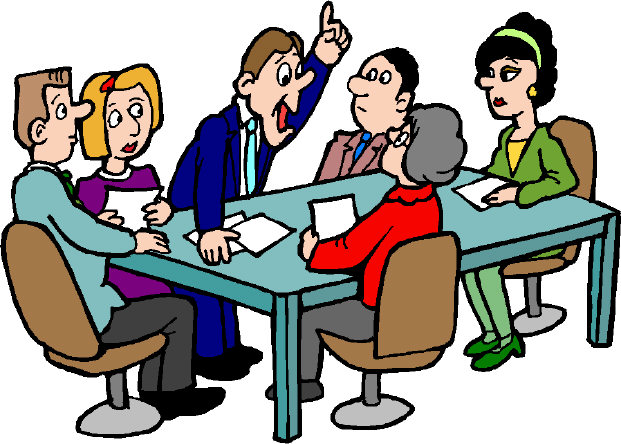 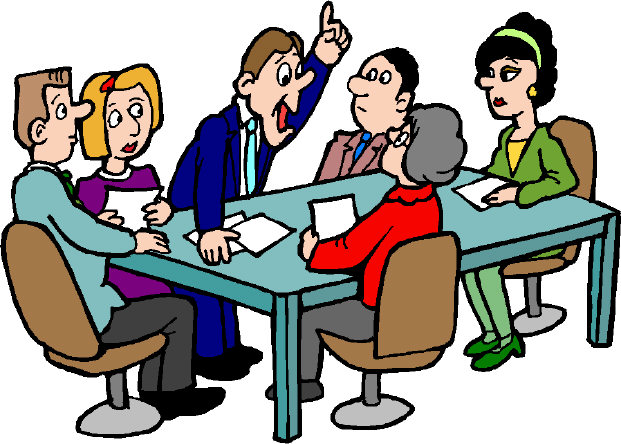 